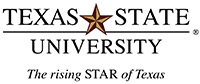 Mathematics 2473: Integral Calculus with Multivariables and Series.	Academic Semester/Term: 	Course description (from catalog): This course is a continuation of differential and integral calculus. Select topics from Calculus II and Calculus III are covered including methods of integration, sequences and series, and introduction to partial derivatives.Instructor:  Course section number, classroom & meeting time:  Instructor’s office number:  Departmental phone:  Email:  Names & email addresses of TA’s, GA’s, laboratory assistants, supplemental instructors (if applicable):Office hours:  General Education Core Curriculum (Code 092)Component Area Option - Mathematics Outcomes Students will interpret key mathematical concepts and apply appropriate quantitative tools to everyday experience.Core Objectives/Competencies Outcomes:Critical ThinkingStudents will demonstrate creative thinking, innovation, inquiry, and analysis, evaluation and synthesis of information.Communication Students will effectively develop, interpret and express ideas through written, oral and visual communication.Empirical and Quantitative SkillsStudents will manipulate and analyze numerical data or observable facts resulting in informed conclusions.Additional department or instructor course outcomes (optional):Other syllabus elements: (e.g., assigned reading, instructor’s grading policy, attendance policy, Texas State University Honor Code, date & time for final examination, statement for students with disabilities who require special accommodations, statement on civility in classroom (optional), brief course outline and schedule of assignments for semester.)   